NOMBRE DEL ALUMNO: BENJAMÍN PINEDAGRADO: 1° APOESÍA: PREGUNTÓAUTOR: NILDA ZAMATARO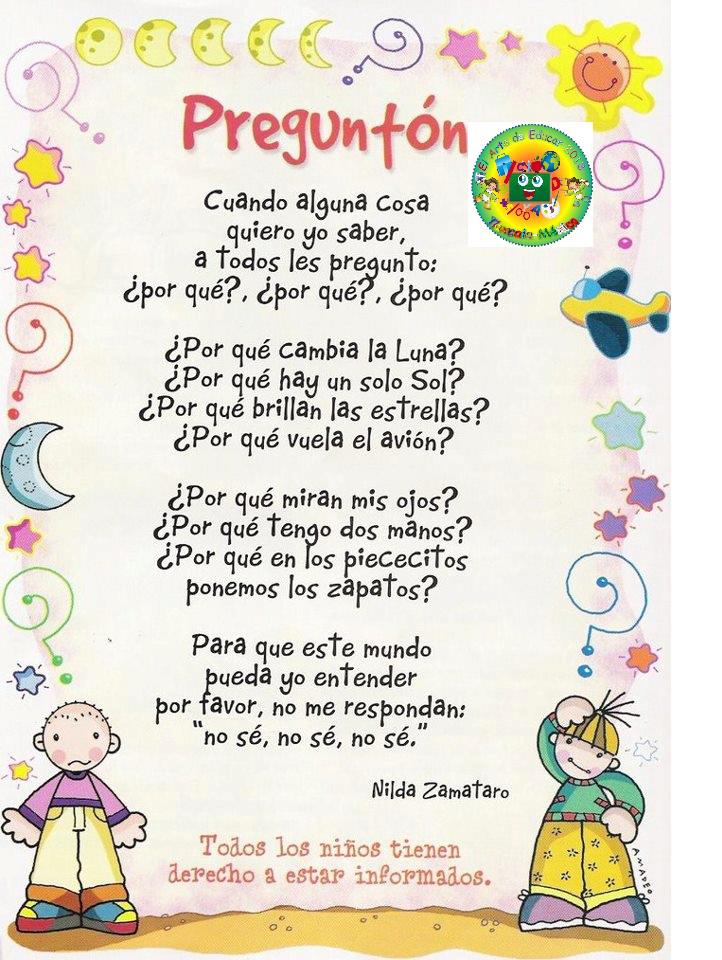 